Warszawa, dnia  22.07.2021 r.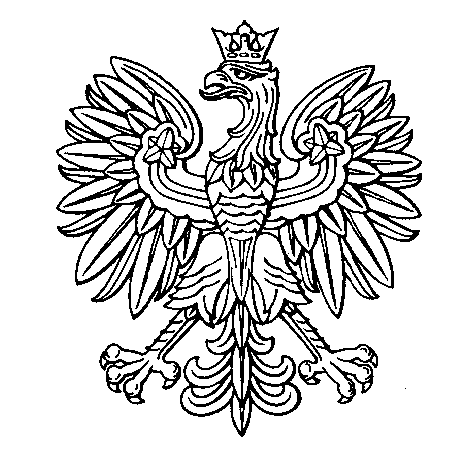 ZAPYTANIE OFERETOWE NR 21/ZT/2021Wojskowe Centrum Krwiodawstwa i Krwiolecznictwa SPZOZ w Warszawie zaprasza do składnia ofert na świadczenie usług przeglądów technicznych oraz napraw awaryjnych agregatu prądotwórczego dla:Terenowej Stacji  WCKiK SPZOZ w Gdańsku, ul. Polanki 117,Terenowej Stacji  WCKiK SPZOZ w Krakowie, ul. Wrocławska 1-3,Terenowej Stacji  WCKiK SPZOZ w Szczecinie, ul. Piotra Skargi 8zgodnie z opisem przedmiotu zamówienia stanowiącym załącznik Nr 1 oraz na warunkach zawartych we wzorze umowy – załącznik Nr 2.Zaleca się, aby oferent dokonał wizji lokalnej na obiekcie w celu sprawdzenia warunków związanych z wykonaniem prac będących przedmiotem postępowania oraz uzyskania dodatkowych informacji przydatnych do prawidłowej wyceny przedmiotu zamówienia. Wyklucza się bowiem możliwość składania roszczeń z tytułu błędnego skalkulowania ceny lub pominięcia elementów niezbędnych do wykonania umowy.Wykonawca sporządzi arkusz asortymentowo – cenowy (załącznik Nr 3) z wyceną usługi, na podstawie wizji lokalnej. Okres obowiązywania umowy 12 miesięcy od daty podpisania umowy.Zamawiający dokona wyboru Wykonawcy według następujących kryteriów:Cena brutto (z podatkiem VAT) – waga kryterium 100 %Najniższa cena ofertyLiczba punktów w kryterium =  ---------------------------------  x  100 pktCena oferty badanejZamawiający zastrzega, że minimalny, wymagany termin płatności za wykonaną usługę wynosi 30 dni.Ocena spełnienia warunków udziału w postępowaniu: metoda spełnia/nie spełnia.Termin składania ofert: do dnia 28.07.2021 r. Oferty należy przesłać na adres:Wojskowe Centrum Krwiodawstwa i Krwiolecznictwa SPZOZul. Koszykowa 7800 – 671 Warszawa lub adres e-mail: zt@wckik.plOsoba do kontaktu:  Jarosław Cyckowski (261 845 575).Informacje o wyborze najkorzystniejszej oferty zostanie zamieszczona na stronie internetowej www.wckik.pl w terminie do 7 dni roboczych od dnia 28.07.2021 r.